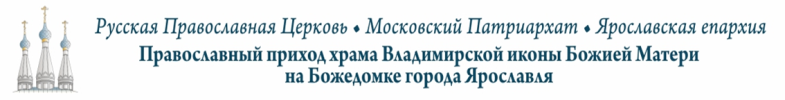 ИЮЛЬ  2023 тел. 8 980 703 66 30       http://bozhedomka.ruДАТАМЕСЯЦЕСЛОВБОГОСЛУЖЕНИЕВРЕМЯ1 ИЮЛЯСУББОТАБОГОЛЮБСКОЙ ИКОНЫ БОЖИЕЙ МАТЕРИЛИТУРГИЯ, ПАНИХИДА8.001 ИЮЛЯСУББОТАБОГОЛЮБСКОЙ ИКОНЫ БОЖИЕЙ МАТЕРИВСЕНОЩНОЕ БДЕНИЕ17.002 ИЮЛЯВОСКРЕСЕНЬЕНЕДЕЛЯ 4-Я ПО ПЯТИДЕСЯТНИЦЕСВТ. ИОВА, ПАТРИАРХА МОСКОВСКОГОВОДОСВЯТНЫЙ МОЛЕБЕН8.152 ИЮЛЯВОСКРЕСЕНЬЕНЕДЕЛЯ 4-Я ПО ПЯТИДЕСЯТНИЦЕСВТ. ИОВА, ПАТРИАРХА МОСКОВСКОГОЛИТУРГИЯ9.005 ИЮЛЯСРЕДАСЩМЧ. ЕВСЕВИЯ САМОСАТСКОГОУТРЕНЯ, ЛИТУРГИЯ7.305 ИЮЛЯСРЕДАСЩМЧ. ЕВСЕВИЯ САМОСАТСКОГОВСЕНОЩНОЕ БДЕНИЕ С БЛАГОСЛОВЕНИЕМ ХЛЕБОВ17.006 ИЮЛЯЧЕТВЕРГВЛАДИМИРСКОЙ ИКОНЫ БОЖИЕЙ МАТЕРИПРЕСТОЛЬНЫЙ ПРАЗДНИКВОДОСВЯТНЫЙ МОЛЕБЕН7.306 ИЮЛЯЧЕТВЕРГВЛАДИМИРСКОЙ ИКОНЫ БОЖИЕЙ МАТЕРИПРЕСТОЛЬНЫЙ ПРАЗДНИКЛИТУРГИЯ, КРЕСТНЫЙ ХОД8.006 ИЮЛЯЧЕТВЕРГВЛАДИМИРСКОЙ ИКОНЫ БОЖИЕЙ МАТЕРИПРЕСТОЛЬНЫЙ ПРАЗДНИКВСЕНОЩНОЕ БДЕНИЕ С БЛАГОСЛОВЕНИЕМ ХЛЕБОВ17.007 ИЮЛЯПЯТНИЦАРОЖДЕСТВО ИОАННА ПРЕДТЕЧИ ЛИТУРГИЯ8.007 ИЮЛЯПЯТНИЦАРОЖДЕСТВО ИОАННА ПРЕДТЕЧИ ВСЕНОЩНОЕ БДЕНИЕ17.008 ИЮЛЯСУББОТАСВВ. БЛГВВ. КНН.ПЕТРА И ФЕВРОНИИ МУРОМСКИХВОДОСВЯТНЫЙ МОЛЕБЕН С АКАФИСТОМ ПОКРОВИТЕЛЯМ СЕМЬИ7.308 ИЮЛЯСУББОТАСВВ. БЛГВВ. КНН.ПЕТРА И ФЕВРОНИИ МУРОМСКИХЛИТУРГИЯ, ПАНИХИДА8.308 ИЮЛЯСУББОТАСВВ. БЛГВВ. КНН.ПЕТРА И ФЕВРОНИИ МУРОМСКИХВСЕНОЩНОЕ БДЕНИЕ17.009 ИЮЛЯВОСКРЕСЕНЬЕНЕДЕЛЯ 5-Я ПО ПЯТИДЕСЯТНИЦЕТИХВИНСКОЙ ИКОНЫ БОЖИЕЙ МАТЕРИВОДОСВЯТНЫЙ МОЛЕБЕН8.159 ИЮЛЯВОСКРЕСЕНЬЕНЕДЕЛЯ 5-Я ПО ПЯТИДЕСЯТНИЦЕТИХВИНСКОЙ ИКОНЫ БОЖИЕЙ МАТЕРИЛИТУРГИЯ9.0011 ИЮЛЯВТОРНИКИКОНЫ БОЖИЕЙ МАТЕРИ«ТРОЕРУЧИЦА»УТРЕНЯ С ПОМАЗАНИЕМ, ЛИТУРГИЯ7.3011 ИЮЛЯВТОРНИКИКОНЫ БОЖИЕЙ МАТЕРИ«ТРОЕРУЧИЦА»ВСЕНОЩНОЕ БДЕНИЕ С БЛАГОСЛОВЕНИЕМ ХЛЕБОВ17.0012 ИЮЛЯСРЕДАСВЯТЫХ АПОСТОЛОВПЕТРА И ПАВЛАЛИТУРГИЯ8.0012 ИЮЛЯСРЕДАСВЯТЫХ АПОСТОЛОВПЕТРА И ПАВЛАВЕЧЕРНЯ С АКАФИСТОМ АПП. ПЕТРУ И ПАВЛУ17.0013 ИЮЛЯЧЕТВЕРГ12-ТИ АПОСТОЛОВУТРЕНЯ, ЛИТУРГИЯ7.3014 ИЮЛЯПЯТНИЦАБЕССРЕБРЕННИКОВ КОСМЫ И ДАМИАНА РИМСКИХВЕЧЕРНЯ, УТРЕНЯ С АКАФИСТОМ ВЛАДИМИРСКОЙ БОЖИЕЙ МАТЕРИ17.0015 ИЮЛЯСУББОТАПОЛОЖЕНИЕ РИЗЫ БОГОРОДИЦЫ ВО ВЛАХЕРНЕЛИТУРГИЯ, ПАНИХИДА8.0015 ИЮЛЯСУББОТАПОЛОЖЕНИЕ РИЗЫ БОГОРОДИЦЫ ВО ВЛАХЕРНЕВСЕНОЩНОЕ БДЕНИЕ17.0016 ИЮЛЯВОСКРЕСЕНЬЕНЕДЕЛЯ 6-Я ПО ПЯТИДЕСЯТНИЦЕСВТ. ФИЛИППА МОСКОВСКОГОВОДОСВЯТНЫЙ МОЛЕБЕН8.1516 ИЮЛЯВОСКРЕСЕНЬЕНЕДЕЛЯ 6-Я ПО ПЯТИДЕСЯТНИЦЕСВТ. ФИЛИППА МОСКОВСКОГОЛИТУРГИЯ9.0017 ИЮЛЯПОНЕДЕЛЬНИКСТРАСТОТЕРПЦЕВЦАРЯ НИКОЛАЯ С СЕМЕЙСТВОМУТРЕНЯ С ПОМАЗАНИЕМ, ЛИТУРГИЯ7.3017 ИЮЛЯПОНЕДЕЛЬНИКСТРАСТОТЕРПЦЕВЦАРЯ НИКОЛАЯ С СЕМЕЙСТВОМВСЕНОЩНОЕ БДЕНИЕ17.0018 ИЮЛЯВТОРНИКПРП. СЕРГИЯ РАДОНЕЖСКОГОСВЯЩЕННОМУЧЕНИКАГЕННАДИЯ ЗДОРОВЦЕВАЛИТУРГИЯ, КРЕСТНЫЙ ХОД8.0019 ИЮЛЯСРЕДАПРП. СИСОЯ ВЕЛИКОГОВЕЧЕРНЯ С АКАФИСТОМ СВТ. НИКОЛАЮ17.0020 ИЮЛЯЧЕТВЕРГПРП. ЕВДОКИИ МОСКОВСКОЙВСЕНОЩНОЕ БДЕНИЕ С БЛАГОСЛОВЕНИЕМ ХЛЕБОВ17.0021 ИЮЛЯПЯТНИЦАКАЗАНСКОЙ ИКОНЫБОЖИЕЙ МАТЕРИВОДОСВЯТНЫЙ МОЛЕБЕН7.3021 ИЮЛЯПЯТНИЦАКАЗАНСКОЙ ИКОНЫБОЖИЕЙ МАТЕРИЛИТУРГИЯ8.0021 ИЮЛЯПЯТНИЦАКАЗАНСКОЙ ИКОНЫБОЖИЕЙ МАТЕРИВЕЧЕРНЯ, УТРЕНЯ С АКАФИСТОМ КАЗАНСКОЙ БОЖИЕЙ МАТЕРИ17.0022 ИЮЛЯСУББОТАСЩМЧ. ПАНКРАТИЯ ТАВРОМЕНИЙСКОГОЛИТУРГИЯ, ПАНИХИДА8.0022 ИЮЛЯСУББОТАСЩМЧ. ПАНКРАТИЯ ТАВРОМЕНИЙСКОГОВСЕНОЩНОЕ БДЕНИЕ17.0023 ИЮЛЯВОСКРЕСЕНЬЕНЕДЕЛЯ 7-Я ПО ПЯТИДЕСЯТНИЦЕПРП. АНТОНИЯ ПЕЧЕРСКОГОВОДОСВЯТНЫЙ МОЛЕБЕН8.1523 ИЮЛЯВОСКРЕСЕНЬЕНЕДЕЛЯ 7-Я ПО ПЯТИДЕСЯТНИЦЕПРП. АНТОНИЯ ПЕЧЕРСКОГОЛИТУРГИЯ9.0024 ИЮЛЯПОНЕДЕЛЬНИКРАВНОАП. ВЕЛ. КН. ОЛЬГИУТРЕНЯ С ПОМАЗАНИЕМ, ЛИТУРГИЯ7.3025 ИЮЛЯВТОРНИКИКОНЫ БОЖИЕЙ МАТЕРИ«ТРОЕРУЧИЦА»УТРЕНЯ С ПОМАЗАНИЕМ, ЛИТУРГИЯ7.3026 ИЮЛЯСРЕДАСОБОР АРХ. ГАВРИИЛАВЕЧЕРНЯ С АКАФИСТОМ СВТ. НИКОЛАЮ17.0027 ИЮЛЯЧЕТВЕРГАПОСТОЛА АКИЛЫУТРЕНЯ, ЛИТУРГИЯ7.3028 ИЮЛЯПЯТНИЦАРАВНОАП. ВЕЛ. КН. ВЛАДИМИРАУТРЕНЯ С ПОМАЗАНИЕМ, ЛИТУРГИЯ7.3028 ИЮЛЯПЯТНИЦАРАВНОАП. ВЕЛ. КН. ВЛАДИМИРАВЕЧЕРНЯ, УТРЕНЯ С АКАФИСТОМ ВЛАДИМИРСКОЙ БОЖИЕЙ МАТЕРИ17.0029 ИЮЛЯСУББОТАМЧ. ПАВЛА И МЦЦ. АЛЕВТИНЫ (ВАЛЕНТИНЫ) И ХИОНИИ. МЦ. ИУЛИИ ДЕВЫЛИТУРГИЯ, ПАНИХИДА8.0029 ИЮЛЯСУББОТАМЧ. ПАВЛА И МЦЦ. АЛЕВТИНЫ (ВАЛЕНТИНЫ) И ХИОНИИ. МЦ. ИУЛИИ ДЕВЫВСЕНОЩНОЕ БДЕНИЕ17.0030 ИЮЛЯВОСКРЕСЕНЬЕНЕДЕЛЯ 8-Я ПО ПЯТИДЕСЯТНИЦЕСВВ. ОТЦОВ ШЕСТИ ВСЕЛЕНСКИХ СОБОРОВВМЦ. МАРГАРИТЫ (МАРИНЫ)ВОДОСВЯТНЫЙ МОЛЕБЕН8.1530 ИЮЛЯВОСКРЕСЕНЬЕНЕДЕЛЯ 8-Я ПО ПЯТИДЕСЯТНИЦЕСВВ. ОТЦОВ ШЕСТИ ВСЕЛЕНСКИХ СОБОРОВВМЦ. МАРГАРИТЫ (МАРИНЫ)ЛИТУРГИЯ1 АВГУСТАВТОРНИКПРП. СЕРАФИМА САРОВСКОГОУТРЕНЯ С ПОМАЗАНИЕМ, ЛИТУРГИЯ7.302 АВГУСТАСРЕДАПРОРОКА ИЛИИУТРЕНЯ С ПОМАЗАНИЕМ, ЛИТУРГИЯ7.302 АВГУСТАСРЕДАПРОРОКА ИЛИИВЕЧЕРНЯ С АКАФИСТОМ СВТ. НИКОЛАЮ17.004 АВГУСТАПЯТНИЦАМИРОНОСИЦЫ МАРИИ МАГДАЛИНЫВСЕНОЩНОЕ БДЕНИЕ17.005 АВГУСТАСУББОТАИКОНЫ БОЖИЕЙ МАТЕРИ«ВСЕХ СКОРБЯЩИХ РАДОСТЬ»ЛИТУРГИЯ, ПАНИХИДА8.005 АВГУСТАСУББОТАИКОНЫ БОЖИЕЙ МАТЕРИ«ВСЕХ СКОРБЯЩИХ РАДОСТЬ»ВСЕНОЩНОЕ БДЕНИЕ17.006 АВГУСТАВОСКРЕСЕНЬЕНЕДЕЛЯ 9-Я ПО ПЯТИДЕСЯТНИЦЕМЧЧ. КНН. БОРИСА И ГЛЕБАВОДОСВЯТНЫЙ МОЛЕБЕН8.156 АВГУСТАВОСКРЕСЕНЬЕНЕДЕЛЯ 9-Я ПО ПЯТИДЕСЯТНИЦЕМЧЧ. КНН. БОРИСА И ГЛЕБАЛИТУРГИЯ9.008 АВГУСТАВТОРНИКПРП. МОИСЕЯ МУРИНАВСЕНОЩНОЕ БДЕНИЕ17.009 АВГУСТАСРЕДАВМЧ. ЦЕЛИТЕЛЯ ПАНТЕЛЕИМОНАВОДОСВЯТНЫЙ МОЛЕБЕН С АКАФИСТОМ7.309 АВГУСТАСРЕДАВМЧ. ЦЕЛИТЕЛЯ ПАНТЕЛЕИМОНАЛИТУРГИЯ8.309 АВГУСТАСРЕДАВМЧ. ЦЕЛИТЕЛЯ ПАНТЕЛЕИМОНАВЕЧЕРНЯ С АКАФИСТОМ СВТ. НИКОЛАЮ17.00